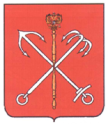 Муниципальный СоветМуниципального образования Морские воротаСанкт-Петербург_____________________________________________________________________________РЕШЕНИЕ№21/11О рассмотрении проекта Решения «О бюджете муниципального образования Морские ворота на 2007 год»  в 1-м чтенииСОВЕТ РЕШИЛ:Рассмотрев проект Решения «О бюджете муниципального образования Морские ворота на 2007 год», документы и материалы к нему, представленные Местной Администрацией муниципального образования Морские ворота  и  учитывая  результаты проведения публичных слушаний по проекту данного правового акта, рекомендации постоянной Комиссии по бюджету и муниципальной экономике Муниципального Совета  МО  Морские  ворота:СОВЕТ РЕШИЛ:11.1.Принять за основу проект Решения «О бюджете муниципального образования Морские ворота на 2007 год», согласно Приложению № 1 к настоящему Решению.11.2.Поручить депутатам подготовить к следующему заседанию поправки к проекту Решения «О бюджете муниципального образования Морские ворота на 2007 год».11.3.Ответственность за выполнение настоящего Решения возложить на Главу МО Морские ворота - Председателя МС Попова О.Н.11.4.Решение вступает в силу в соответствии с действующим законодательством  РФ. Голосовали: «За» – единогласно. «Против» – нет.Председательствующий, Глава МО Морские ворота-Председатель МС                                                                                            Попов О.Н.Приложение №1к Решению Муниципального Советамуниципального образования Морские воротаот 05.12.2006 № 21/11ПРОЕКТ РЕШЕНИЯ «О бюджете муниципального образования Морские ворота на 2007 год»1. Утвердить бюджет Морские ворота на 2007 год:- по доходам в сумме 11000,0 тыс. рублей;- по  расходам в сумме 12000,0 тыс. рублей;- с дефицитом бюджета 1000,0 тыс. рублей.2. Утвердить общий объем поступления доходов в бюджет муниципального образования Морские ворота на 2007 год согласно Приложению №1 к настоящему Решению.3. Утвердить распределение расходов бюджета муниципального образования Морские ворота на 2007 год по разделам, подразделам, целевым статьям расходов, видам расходов, видам расходов ведомственной классификации расходов бюджетов Российской Федерации согласно Приложению №2 к настоящему Решению.4. Утвердить распределение расходов бюджета муниципального образования Морские ворота на 2007 год по разделам, подразделам, целевым статьям расходов, видам расходов функциональной классификации расходов бюджетов Российской Федерации согласно Приложению №3 к настоящему Решению.5. Утвердить распределение расходов бюджета муниципального образования Морские ворота на 2007 год по экономическим статьям классификации расходов бюджета Российской Федерации согласно Приложению №4 к настоящему Решению.6. Направить на покрытие дефицита бюджета муниципального образования Морские ворота на 2007 поступления из источников финансирования дефицита бюджета муниципального образования Морские ворота согласно Приложению №5 к настоящему Решению.7. Утвердить главным распорядителем средств бюджета муниципального образования Морские ворота на 2007 год Местную Администрацию муниципального образования Морские ворота.